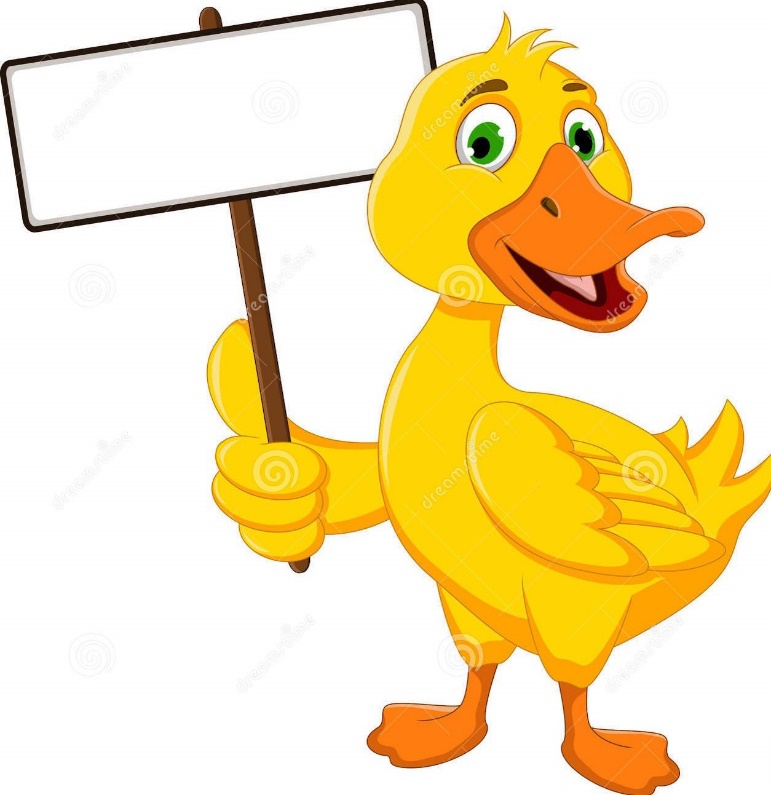 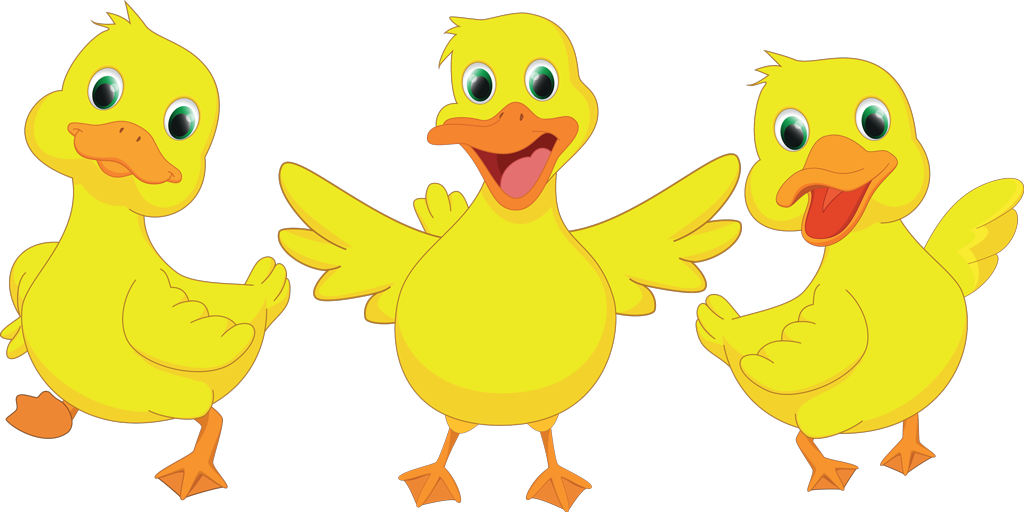 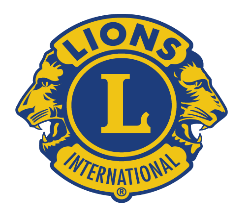 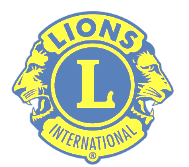 THANK YOU FOR YOUR SUPPORTLEARN MORE ABOUT MONSON LIONS CLUBmonsonlionsclub.org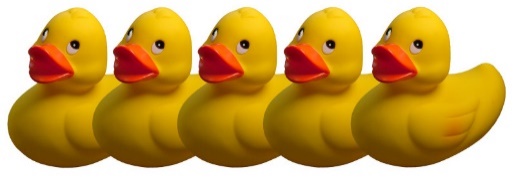 DUCK ADOPTION FORMI hereby register for adoption and entry into THE LUCKY DUCK RACE,THE FOLLOWING DUCK(S)NAME OF DUCK(S):____________________________________________________________________________________________________________________________________________________________________________________________________________________________________________________________________________________________________________________________________________________________________________________________ADOPTION FEE $5.00 PER DUCKADOPTER’S NAME_______________________________________________________________________ADDRESS_____________________________________________________________________________________________________________PHONE_________________________________PLEASE SUBMIT FORM WITH PAYMENT TO:MONSON LIONS CLUBPO BOX 142MONSON, MA 01057